MAST Family Support Workers top tips for families. 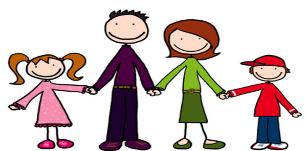 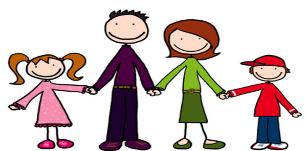 Try to keep daily structure in place, bykeeping morning and bedtimes routine as usual Attached is a template/ planner to help you plan your day. Use a mixture of fun and learning to plan your day.